EUROPEAN TABLE TENNIS UNION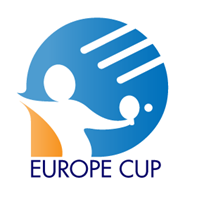 EUROPE CUP "WOMEN" - 2019/2020GROUP STAGE TOURNAMENT RESULTS14.09. – 15.09.2019► In each group, the team ranked 1 and 2 are qualified for the 3rd round ((1–3.11.2019(1), 8-10.11.2019(2))Group A(A)(B)(C)ScorePointsRankingTTC KazanRUS(A)---3:03:02:041TT VedrinamurBEL(B)0:3---3:11:132Onisilos Lakatamias - HOSTCYP(C)0:31:3---0:2  (3:1)23Group B(A)(B)(C)(D)ScorePointsRankingTecnigen Linares - HOSTESP(A)---3:03:03:0   3:061DT NidderkäerjengLUX(B)0:3---3:1:3:02:152TTC NODO EkerenBEL(C)0:31:3---3:01:243G.D. Dos ToledosPOR(D)0:30:30:3---0:334Group C(A)(B)(C)(D)ScorePointsRankingDT Roodt-SyreLUX(A)---0:33:1 3:22:1(0:3)52CTT Tiege - HOSTBEL(B)3:0--- 2:33:22:1(3:0)51TT JamoigneBEL(C)1:33:2--- 2:31:2(2:3)   1:2(6:8)43Tigem Spor ClubTUR(D)2:32:33:2---1:2(3:2)   44Group D(A)(B)(C)(D)ScorePointsRankingA.S.D. Tennistavolo NorbelloITA(A)---1:31:32:30:334ASD Quattro Mori CagliariITA(B)3:1---3:1 3:1   3:061Hillerød G.I. Bordtennis - HOSTDEN(C)3:11:3---1:31:243ACS DumbravitaROU(D)3:21:33:1---2:1     52